Volunteer Agreement  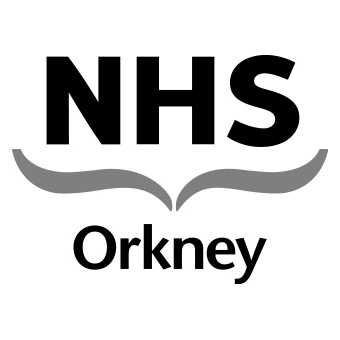 As a volunteer with NHS Orkney you can expect:To be involved with an organisation that is dedicated to improving healthcareTo have a greater say in how healthcare services are run and to ensure that the service on offer remains centred around patients needsTo be in a supportive and positive environment that ensure you get the most out of your volunteeringTo be treated with respect and courtesyTo receive a thorough induction programme and opportunities to undertake appropriate trainingTo be treated fairly and equally irrespective of gender, sexual orientation, age, parental or marital status, disability, religion, colour, race, ethnic or national origins, or socio/economic backgroundTo have a named contact for supportTo receive relevant and up to date information and adviceTo be recognised and thanked for taking the time to volunteerTo be reimbursed for any reasonable out-of-pocket expenses incurred in the course of your volunteeringIn return we ask that you:Help to develop and support out aims and objectives via your volunteering dutiesRemember that you are a representative of NHS Orkney volunteersAre open and honest in your dealing with usTreat fellow volunteers and staff with courtesy and respectLet us know if, at any time, you wish to change the nature of your contributionLet us know if we can improve the service and support that your receive Understand NHS Orkney are not in any way obliged to provide you with volunteering tasks in the same manner that you are not obliged to perform such tasksConduct your volunteering duties in line with overall principles of relevant NHS Orkney policies (Equality & Diversity, Capability, Grievance and Dignity at Work) and understand that you may be subject to investigation processes if there is failure to do so.Volunteer Signature: _____________________________ Date: _____________Volunteer Coordinator Signature: __________________ Date: ______________